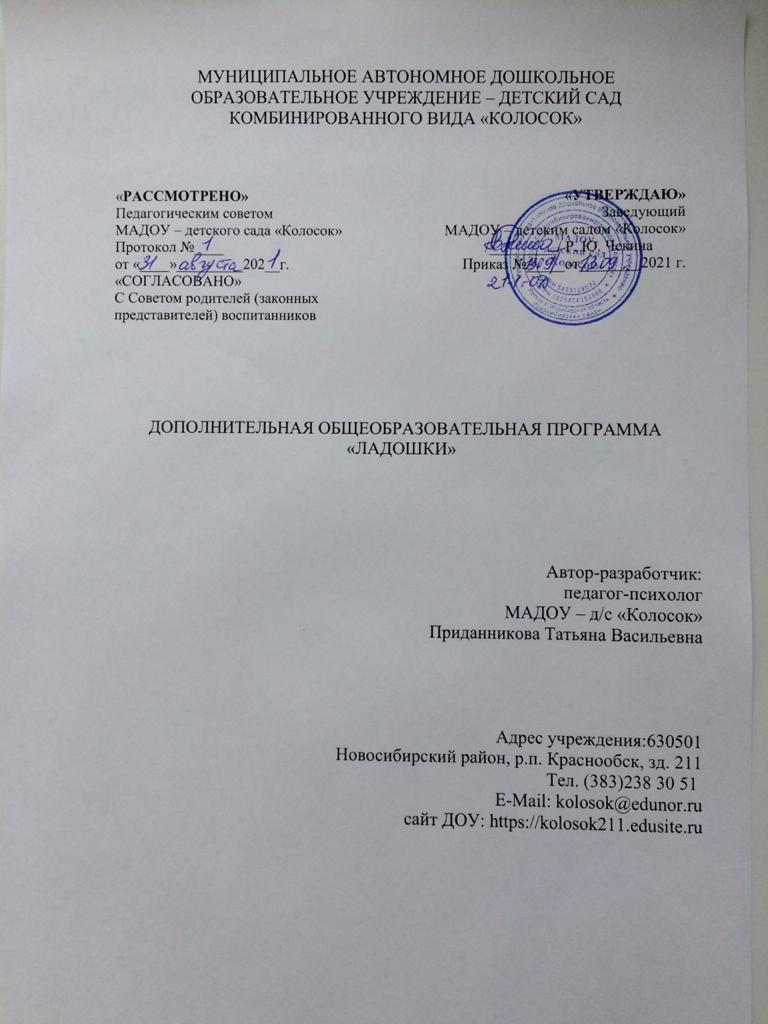 «Истоки способностей и дарований детей – на кончиках их пальцев. От пальцев, образно говоря, идут тончайшие нити – ручейки, которые питают источник творческой мысли. Другими словами, чем больше мастерства в детской руке, тем умнее ребенок». В. СухомлинскийПояснительная запискаПесок - загадочный материал. Он обладает способностью завораживать человека – своей податливостью, способностью принимать любые формы, быть сухим и легким, или ускользающим и влажным, или плотным и пластичным. 	Песочная терапия – вид современной арт-терапии, включающий в себя систему игр с песком, позволяющих раскрыть индивидуальность каждого ребенка, разрешить его психологические затруднения, развить способность осознавать свои желания и возможность их реализации, помогающих ребенку научиться строить отношения со сверстниками и с внешним миром, выражать свои эмоции и чувства.Это естественная и доступная каждому ребенку форма деятельности. Ребенок часто словами не может выразить свои переживания, страхи.  Он проигрывает тревожащие его ситуации, создает картину собственного мира из песка, освобождается от напряжения, приобретает опыт положительного разрешения жизненных ситуаций и со временем начинает применять в реальности свой «песочный» опыт.   Повышается мотивация ребенка узнавать новое, экспериментировать и работать самостоятельно.	Концептуальные подходы к содержанию программы песочной терапии основаны на идеях гуманистической педагогики, принципах развития образования детей. Проведение мероприятий по программе реализуют потребности детей в творчестве, познании, самореализации, цели и смысле жизни, уважении, радости. Реализация программы обеспечит удовлетворение одной из важнейших потребностях каждого ребенка- быть здоровым, эмоционально благополучным. АннотацияИгра с песком, как способ развития и самотерапии ребенка, известен уже давно.Терапевтический эффект игры с песком впервые был замечен швейцарским психологом и философом Карлом Густавом Юнгом. Казалось бы, всё очень просто – ребенок строит что-то из песка, без сожаления разрушает созданные им самим творения, и снова строит. Но именно это простое действие хранит уникальную тайну - нет ничего такого, что было бы непоправимо разрушено — на смену старому всегда приходит новое. Многократно проживая эту тайну, малыш достигает состояния равновесия, уходят тревога и страх. Еще одно важнейшее психотерапевтическое свойство песка - возможность изменения сюжета, событий, взаимоотношений. Поскольку игра происходит в контексте сказочного мира, ребенку предоставляется возможность изменения дискомфортной для него ситуации. Он учится самостоятельно преодолевать трудности. Песочная терапия -возможность выразить то, для чего трудно подобрать слова, соприкоснуться с тем, к чему трудно обратиться напрямую, увидеть в себе то, что обычно ускользает от сознательного восприятия. Песочная терапия — это уникальная возможность исследовать свой внутренний мир с помощью множества миниатюрных фигурок, ящика с песком, некоторого количества воды - и ощущения свободы и безопасности самовыражения, возникающей в общении.АктуальностьДошкольный возраст – один из наиболее ответственных периодов в жизни каждого человека. Забота о воспитании здорового ребенка является приоритетным направлением в работе любого дошкольного учреждения.Одной из актуальных проблем сегодняшнего дня является изучение эмоционально-личностной сферы детей дошкольного возраста.  Никакое общение и взаимодействие не будет эффективным, если его участники не способны понимать эмоциональное состояние другого и управлять собственными эмоциями.В настоящее время закономерностью является то, что под воздействием ряда факторов (окружающая среда, общение со взрослыми и сверстниками, СМИ) у детей могут возникать негативные эмоциональные переживания: тревожность, выражающаяся в конфликтах и агрессии, неуверенность, определяющаяся замкнутостью и депрессивностью. Под влиянием телевидения и социума дети перенимают способы поведения и грубое выражение чувств посредством подражания. Негативные способы поведения дети переносят в игру. А ведь вся жизнь - игра! Игра самоценна. Она вызывает положительные эмоции, дарит радость.Песочная терапия для детей – это прекрасная возможность для самовыражения, развития творческих способностей ребенка, а также простой и действенный способ научиться выражать свои чувства, эмоции, переживания. Кроме того, сам материал – песок – обладает уникальными свойствами заземлять негативные эмоции, которые, словно «уходя сквозь песок», тем самым гармонизируют состояние человека.Возможности песочной терапии многообразны: обучающие игры на песке обеспечивают процесс обучения чтению, письму, счету, грамоте; познавательные игры дают возможность детям узнать о многообразии окружающего мира, об истории своего города, страны и т.д.; проективные игры откроют потенциальные возможности ребенка, разовьют его творчество и фантазию.Благодаря занятиям на песке, ребёнок быстрее осваивает буквы и цифры, усваивает понятия «право» и «лево», временные понятия дня и ночи, времён года. С помощью построений на песке можно развивать наглядно-образное мышление, восприятие и память. В песочнице мощно развивается тактильная чувствительность, мелкая моторика руки.Цели и задачи  Главная цель песочной терапии – не «переделать» ребенка, не научить его каким-то специальным поведенческим навыкам, а дать возможность быть самим собой, любить и уважать себя таким, какой он есть, дать почувствовать себя нужным, общительным.Цель: Обеспечение социальной успешности, сохранение и укрепление психического здоровья ребенка через внедрение элементов песочной терапии в практику работы ДОУ.Задачи:способствовать развитию коммуникативных навыков ребенка, совершенствованию навыков предметно-игровой деятельности с помощью совместной игровой деятельности;способствовать развитию эмоционального интеллекта;развивать тактильную чувствительность как основу «ручного интеллекта»;способствовать снятию у детей мышечной напряженности, стабилизации эмоционального состояния;развивать умение элементарного самоконтроля своих действий идетскую самостоятельность и инициативу;воспитывать у каждого ребенка чувство собственного достоинства, самоуважения, стремления к активной деятельности;развивать все познавательные функции (восприятие, внимание, память, мышление) речь;развивать интерес ребенка к творчеству, экспериментальной деятельности, его любознательность.Основные принципы и методы работыПринципы работы в песочной терапии:принцип творчества, создание естественной стимулирующей среды, в которой ребенок чувствует себя комфортно и защищенно, проявляя творческую активность;принцип дифференцированного и индивидуального подхода, учета возрастных особенностей ребенка;принцип гуманизации предполагает строить образовательный процесс и воспитательные отношения, ориентируясь на личность ребенка;принцип рефлексивности означает готовность и способность ребенка творчески осмысливать и преодолевать проблемно-конфликтные ситуации, адаптироваться в непривычных межличностных системах отношений;принцип интегративности предполагает гармоничное сочетание всех видов и форм организации разнообразной художественной деятельности. Опыт ребенка складывается из зрительных, слуховых и кинестетических ощущений.Основные группы методов и приемов песочной терапии:исследовательская, практическая деятельность, включающая в себя работу с раздаточным материалом.игровая деятельность –игры-коммуникации, инсценировки, элементы драматизации.словесные методы: беседы, элементы сказкотерапии, чтение произведений, использование фольклорного жанра.наглядные методы: показ игрушек, рассматривание картин, иллюстраций, моделирование, рисование на песке;музыкальное сопровождение.Структура и формат занятийЗанятия проводятся с малой группой детей 1 раз в неделю, продолжительностью 20- 30 минут, в зависимости от возраста. Программа реализуется с детьми дошкольного возраста от 4 до 7 лет.Структура занятия:Все занятия имеют общую структуру, наполняемую разным содержанием в зависимости от темы занятия.Часть 1. ВводнаяЦель – настраивать детей на совместную работу, устанавливать эмоциональный контакт между детьми. Основные процедуры: ритуал приветствия, игры – разминки.Часть 2. Основная. На эту часть приходится основная смысловая нагрузка всего занятия. В нее входят упражнения и игры, направленные на развитие эмоционально-личностной и познавательной сферы ребенка.Основные процедуры: песочная терапия, сказкотерапия.Часть 3. ЗавершающаяОсновные цели: подводить итоги занятия, создать у каждого участника чувства принадлежности к группе и закреплять положительные эмоции от работы на занятии, беседуя о том, что было на занятии.Организационные условияНеобходимое оборудованиеВодонепроницаемый деревянный ящик - юнгианская песочница, размеры 50/70/8, дно и борта окрашены голубым цветом.Световой стол для песочной анимации.Песок (кварцевый, кинетический, цветной) в зависимости от запланированного занятия.Методическая литература.«Коллекция» миниатюрных фигурок (высотой не более 8 см)В набор игрушек могут войтичеловеческие персонажиживотныетранспортрастенияестественные предметысказочные героибросовый материалгеометрические фигурыформочкиКоллекция фигурок располагается на полках. Если места на полках недостаточно для размещения всей коллекции, то могут использоваться и прозрачные коробки.Предполагаемый результат:• Развитие высших психических функций (внимания, памяти, мышления, восприятия, воображения);• Стабилизация эмоционального состояния детей и их психофизическое оздоровление;• Развитие познавательных способностей, тактильной чувствительности, мелкой моторики дошкольников;• Личностное развитие ребенка и развитие его индивидуальных особенностей;• Формирование коммуникативных навыков сотрудничества в общении со сверстниками, необходимых для успешного протекания процесса обучения;• Формирование самосознания и адекватной самооценки;• Совершенствование предметно – игровой деятельности;• Формирование эмоционального интеллекта.ПЕРСПЕКТИВНОЕ ПЛАНИРОВАНИЕ для занятий с детьми от 4 до 5 летПЕРСПЕКТИВНОЕ ПЛАНИРОВАНИЕ для занятий с детьми от 5 до 6 летПЕРСПЕКТИВНОЕ ПЛАНИРОВАНИЕ для занятий с детьми от 6 до 7 летКОМПЛЕКСНО - ТЕМАТИЧЕСКОЕ ПЛАНИРОВАНИЕдля занятий с детьми от 3 до 4 летКОМПЛЕКСНО - ТЕМАТИЧЕСКОЕ ПЛАНИРОВАНИЕдля занятий с детьми от 5 до 6 летКОМПЛЕКСНО - ТЕМАТИЧЕСКОЕ ПЛАНИРОВАНИЕдля занятий с детьми от 6 до 7 летЛитератураГрабенко Т.М., Зинкевич-Евстигнеева Т.Д. Чудеса на песке. Песочная игротерапия. – СПб.: Институт специальной педагогики и психологии, 1998 г, – 50 с.Зинкевич-Евстигнеева Т.Д. Путь к волшебству. –СПб , 1998.Зинкевич-Евстигнеева Т.Д., Нисневич Л. А. Как помочь „особому" ребенку. Книга для педагогов и родителей. – СПб , „Детство-пресс", 2001.ГрабенкоТ.М. ,Зинкевич-Евстигнеева Т.Д. Практикум по песочной терапии, -СПб , „Речь", 2002.Эль Г. Человек, играющий в песок. Динамическая песочная терапия. – СПб, „Речь", 2007.Катаева А.А., Стребелева Е.А. Дидактические игры и упражнения в обучении умственно отсталых дошкольников. Книга для учителя. – М., 1993.Интернет-ресурсы.№п/пТема занятияКол-во часовЗанятие № 1«Здравствуй, песок!»1Занятие № 2«Чувствительные ладошки»1Занятие № 3«Дождик»1Занятие № 4«Осень в песочной стране»1Занятие № 5«Следы на песке»1Занятие № 6«Песочные прятки»1Занятие № 7«Волшебные отпечатки»1Занятие № 8«Песочный праздник»1Занятие № 9«Норки для мышки»1Занятие № 10«Я пеку, пеку, пеку»1Занятие № 11«Чудесные хвостики»1Занятие № 12«Игра на пианино»1Занятие № 13«Собери грибы»1Занятие № 14«Бусы для мамы»1Занятие № 15«Солнечная сказка»1Занятие № 16«Веселый огород»1Занятие № 17«В гостях у песочной феи»1Занятие № 18«Путешествие золотой рыбки»1Занятие № 19«Колобок»1Занятие № 20«Угадай-ка»1Занятие № 21«Приключения лягушонка»1Занятие № 22«Путешествие к гномам в горы»1Занятие № 23 «Мой город»1Занятие № 24«Веселые фигуры»1Занятие № 25«Прекрасный цветок»1Занятие № 26«Моя семья»1Занятие № 27«Мои друзья»1Занятие № 28«Веселая история»1Всего28№п/пТема занятияКол-во часовЗанятие № 1«Знакомство с песочным человеком»1Занятие № 2«Чувствительные ладошки»1Занятие № 3«Дождик»1Занятие № 4«Осень в песочной стране»1Занятие № 5«Следы на песке»1Занятие № 6«Песочные прятки»1Занятие № 7«Волшебные отпечатки»1Занятие № 8«Песочный праздник»1Занятие № 9«Путешествие Золотой рыбки»1Занятие № 10«Солнечный мальчик»1Занятие № 11«Мир наоборот»1Занятие № 12«Заколдованный город»1Занятие № 13«Пчёлка в темноте»1Занятие № 14«Воробьиная семья»1Занятие № 15«Солнечная сказка»1Занятие № 16«Веселый огород»1Занятие № 17«Добрые волшебники»1Занятие № 18«Путешествие золотой рыбки»1Занятие № 19«Дедушка и внук»1Занятие № 20«Угадай-ка»1Занятие № 21«Брыкающаяся лошадка»1Занятие № 22«Путешествие к гномам в горы»1Занятие № 23 «Мой город»1Занятие № 24«Веселые фигуры»1Занятие № 25«Прекрасный цветок»1Занятие № 26«Моя семья»1Занятие № 27«Мои друзья»1Занятие № 28«Веселая история»1Всего28№п/пТема занятияКол-во часовЗанятие № 1«Знакомство с песочнойстраной»1Занятие № 2«Чувствительные ладошки»1Занятие № 3«Дождик»1Занятие № 4«Осень в песочной стране»1Занятие № 5«Следы на песке»1Занятие № 6«Песочные прятки»1Занятие № 7«Волшебные отпечатки»1Занятие № 8«Песочный праздник»1Занятие № 9«Печальный город»1Занятие № 10«Трусливые черепашки»1Занятие № 11«Страна гномиков»1Занятие № 12«Город зеркал»1Занятие № 13«Путешествие в сказку»1Занятие № 14«Птица счастья»1Занятие № 15«Солнечная сказка»1Занятие № 16«Царство песка»1Занятие № 17«Добрые волшебники»1Занятие № 18«Затерянный город»1Занятие № 19«Дедушка и внук»1Занятие № 20«Угадай-ка»1Занятие № 21«Брыкающаяся лошадка»1Занятие № 22«Путешествие к гномам в горы»1Занятие № 23 «Мир наоборот»1Занятие № 24«Веселые фигуры»1Занятие № 25«Прекрасный цветок»1Занятие № 26«Моя семья»1Занятие № 27«Мои друзья»1Занятие № 28«Веселая история»1Всего28№Тема занятияЦель1.ВводноеЗдравствуй, песок!Знакомить детей с правилами поведения в песочнице. Развивать сплоченность детей. Знакомить детей с песком и его свойствами2.Чувствительные ладошкиРазвивать доброжелательность детей. Учить управлять вдохом и выдохом. Учить снимать эмоциональное напряжение, общаться друг с другом.3.ДождикРегуляция мышечного напряжения, расслабления. Развивать навыки общения.4.Осень в песочной странеУчить детей устанавливать тактильный контакт. Развитие тактильной чувствительности, воображения. Снятие внутреннего напряжения.5.Следы на пескеРазвитие зрительного восприятия. Развитие тактильной чувствительности, воображения. Развитие сплоченности детей.6.Песочные пряткиФормирование навыков саморегуляции. Развитие тактильной чувствительности, воображения. Снятие внутреннего напряжения. Формирование представления о понятиях: «большой», «маленький»; развивать умение сравнивать предметы по форме, цвету, размеру.7.Волшебные отпечаткиРазвивать воображение, тактильную стимуляцию. Учить детей задерживать внимание на разнообразных мышечных ощущениях.8.Песочный праздникРазвивать сплоченность детей, пространственные представления, продолжать учить пространственной ориентировке.9.Норки для мышкиРазвивать воображение детей, тактильную стимуляцию, умение действовать по инструкции.10.Я пеку, пеку, пекуУчить детей корректировать свою агрессию, развивать тактильные ощущения, учить выстраивать композицию на песке. Учить снимать эмоциональное напряжение.11.Чудесные хвостикиРазвивать тактильные ощущения, умение действовать по инструкции. Формирование представления о понятиях: «большой», «маленький»; развивать умение сравнивать предметы по форме, цвету, размеру.12.Игра на пианиноРазвитие тактильной чувствительности, воображения. Снятие внутреннего напряжения. Развивать доброжелательность детей, учить снимать эмоциональное напряжение.13.Собери грибыФормировать представление о понятиях: «большой», «маленький»; развивать сплоченность детей, учить детей говорить друг другу приятные слова, снимать негативные проявления.14.Бусы для мамыПродолжать учить детей устанавливать тактильный контакт, развивать воображение, мелкую моторику рук; развивать умение сравнивать предметы по форме, цвету, размеру; совершенствовать навык регуляции вдоха и выдоха.15.Солнечная сказкаРазвивать память, мышление, воображение; развивать мелкую моторику рук, речь.16.Веселый огородРазвивать доброжелательность детей. Учить детей задерживать внимание на разнообразных мышечных ощущениях; формирование представления о понятии: круг, квадрат, треугольник, овал; развивать умение сравнивать предметы по форме, цвету, размеру.17.В гостях у песочной феиУчить детей эффективным способам общения.Развивать воображение. Учить выделять разнообразные мышечные ощущения, совершенствовать навык регуляции вдоха и выдоха18.Путешествие золотой рыбкиРазвивать воображение детей, тактильную стимуляцию, умение действовать по инструкции.19.КолобокРазвивать представления об изменчивости формы песка, развивать внимание, воображение, мелкую моторику. 20.Угадай-каУчить развивать способность понимать эмоциональное состояние другого человека, развивать коммуникативные навыки21.Приключения лягушонкаУчить детей эффективным способам общения, развивать наблюдательность, память.22.Путешествие к гномам в горыУчить детей быть внимательными по отношению друг к другу, развивать воображение, речь, тактильную чувствительность.23.Мой городУчить детей устанавливать закономерности, развивать доброжелательность, учить регулировать мышечное напряжение.24.Веселые фигурыРазвивать наблюдательность, тактильную чувствительность, воображение. Развивать умение сравнивать предметы по форме, цвету, размеру.25.Прекрасный цветокФормирование и уточнение представления о понятиях: круг, овал; развивать умение сравнивать предметы по форме, цвету, размеру. Развивать наблюдательность, память.26.Моя семьяУчить развивать способность понимать эмоциональное состояние другого человека, коммуникативные навыки. Совершенствовать навык регуляции вдоха и выдоха.27.Мои друзьяРазвивать коммуникативные навыки, доброжелательность, эмпатию. Учить замечать положительные качества в людях.28.Веселая историяРегуляция мышечного напряжения, расслабления. Развитие памяти, воображения.  №Тема занятияЦель1.ВводноеЗнакомство с песочным человекомЗнакомить детей с правилами поведения в песочнице. Развивать сплоченность детей. Знакомить детей с песком и его свойствами.2.Чувствительные ладошкиРазвивать доброжелательность детей. Учить управлять вдохом и выдохом. Учить снимать эмоциональное напряжение, общаться друг с другом.3.ДождикРегуляция мышечного напряжения, расслабления. Развивать навыки общения.4.Осень в песочной странеУчить детей устанавливать тактильный контакт. Развитие тактильной чувствительности, воображения. Снятие эмоционального напряжения.5.Следы на пескеРазвитие зрительного восприятия. Развитие тактильной чувствительности, воображения. Развитие сплоченности детей, умения договариваться.6.Песочные пряткиФормирование навыков саморегуляции.Развитие тактильной чувствительности, воображения, образного мышления. Снятие внутреннего напряжения, снижение уровня тревожности.7.Волшебные отпечаткиРазвивать воображение, тактильную стимуляцию. Учить детей задерживать внимание на разнообразных мышечных ощущениях, прислушиваться к себе.8.Песочный праздникРазвивать сплоченность детей, пространственные представления, продолжать учить пространственной ориентировке, конструированию по образцу.9.Путешествие Золотой рыбкиРазвивать коммуникативные навыки, умение договариваться, прислушиваться к себе и мнению других; совершенствование умения действовать по инструкции. Снижение уровня тревожности, развитие тактильной чувствительности. Развитие образного мышления.10.Солнечный мальчикУчить детей доброму отношению к окружающим, развивать уверенность в своих силах. Развивать умение работать коллективно.11.Мир наоборотРазвивать коммуникативные навыки, умение договариваться, прислушиваться к себе и мнению других. Способствовать снижению уровня тревожности, развивать тактильную чувствительность.12.Заколдованный городРазвивать коммуникативные навыки, умение договариваться, прислушиваться к себе и мнению других. Способствовать снижению уровня тревожности, развивать тактильную чувствительность, воображение, образное мышление.13.Пчелка в темнотеРазвивать коммуникативные навыки, умение договариваться, прислушиваться к себе и мнению других. Способствовать снижению уровня тревожности, развивать тактильную чувствительность, учить детей задерживать внимание на разнообразных мышечных ощущениях, уточнение навыка пространственной ориентировки.14.Воробьиная семьяРазвивать коммуникативные навыки, умение договариваться, прислушиваться к себе и мнению других. Способствовать снижению уровня тревожности, развивать образное мышление, совершенствовать навыки практического общения.15.Солнечная сказкаРазвивать память, мышление, воображение; развивать мелкую моторику рук, речь.16.Веселый огородРазвивать доброжелательность детей. Учить детей задерживать внимание на разнообразных мышечных ощущениях; уточнение представлений о геометрических фигурах, умение сравнивать предметы по форме, цвету, размеру.17.Добрые волшебникиУчить детей эффективным способам общения.Развивать воображение. Учить выделять разнообразные мышечные ощущения, совершенствовать навык регуляции вдоха и выдоха.18.Путешествие золотой рыбкиРазвивать воображение детей, тактильную стимуляцию, умение действовать по инструкции.19.Дедушка и внукРазвивать коммуникативные навыки, умение договариваться, прислушиваться к себе и мнению других. Способствовать снижению уровня тревожности.20.Угадай-каУчить развивать способность понимать эмоциональное состояние другого человека, развивать коммуникативные навыки.21.Брыкающаяся лошадкаУчить детей эффективным способам общения, развивать наблюдательность, память. Развивать умение договариваться, прислушиваться к себе и мнению других. Способствовать снижению уровня тревожности, развивать образное мышление, совершенствовать навыки практического общения.22.Путешествие к гномам в горыУчить детей быть внимательными по отношению друг к другу, развивать воображение, речь, тактильную чувствительность.23.Мой городУчить детей устанавливать закономерности, развивать доброжелательность, учить регулировать мышечное напряжение.24.Веселые фигурыРазвивать наблюдательность, тактильную чувствительность, воображение. Развивать умение сравнивать предметы по форме, цвету, размеру.25.Прекрасный цветокСнятие эмоционального напряжения, развитие воображения, тактильной чувствительности, памяти.26.Моя семьяУчить развивать способность понимать эмоциональное состояние другого человека, коммуникативные навыки. Совершенствовать навык регуляции вдоха и выдоха.27.Мои друзьяРазвивать коммуникативные навыки, доброжелательность, эмпатию. Учить замечать положительные качества в людях.28.Веселая историяРегуляция мышечного напряжения, расслабления. Развитие памяти, воображения, образного мышления, речи.  №Тема занятияЦель1.ВводноеЗнакомство с песочнойстранойЗнакомить детей с правилами поведения в песочнице. Развивать сплоченность детей. Знакомить детей с песком и его свойствами2.Чувствительные ладошкиРазвивать доброжелательность детей. Учить управлять вдохом и выдохом. Учить снимать эмоциональное напряжение, общаться друг с другом.3.ДождикРегуляция мышечного напряжения, расслабления. Развивать навыки общения.4.Осень в песочной странеУчить детей устанавливать тактильный контакт. Развитие тактильной чувствительности, воображения. Снятие эмоционального напряжения.5.Следы на пескеРазвитие зрительного восприятия. Развитие тактильной чувствительности, воображения. Развитие сплоченности детей, умения договариваться.6.Песочные пряткиФормирование навыков саморегуляции. Развитие тактильной чувствительности, воображения, образного мышления. Снятие внутреннего напряжения, снижение уровня тревожности7.Волшебные отпечаткиРазвивать воображение, тактильную стимуляцию. Учить детей задерживать внимание на разнообразных мышечных ощущениях, прислушиваться к себе8.Песочный праздникРазвивать сплоченность детей, пространственные представления, продолжать учить пространственной ориентировке, конструированию по образцу9.Печальный городСпособствовать созданию комфортного психологического микроклимата в группе, развивать тактильно-кинестетическую чувствительность и мелкую моторику рук, воспитывать умение понимать себя и других, уточнение знаний об основных видах эмоциональных состояний.10.Трусливые черепашкиСпособствовать снятию эмоционального и мышечного напряжения, развивать навыки взаимодействия друг с другом, умения работать в коллективе, помогать друг другу, способствовать возникновению эмпатии, чувства сопереживания11.Страна гномиковРасширить представление об окружающей мире, формировать представление о способах рефлексии и бесконфликтного решения проблемных ситуаций, способствовать проявлению детского творчества 12.Город зеркалРазвивать коммуникативные навыки, умение договариваться, прислушиваться к себе и мнению других. Воспитывать желание помогать друг другу в совместной деятельности, совершенствовать умение выражать свои чувства в словесной форме.Развивать воображение, образное мышление.13.Путешествие в сказкуРазвивать способности к рефлексии, воспитывать стремление к взаимопомощи, сотрудничеству. Совершенствовать коммуникативные навыки, умение договариваться, прислушиваться к себе и мнению других. 14.Птица счастьяСпособствовать созданию положительного эмоционального микроклимата в группе. Способствовать снижению уровня тревожности, эмоционального напряжения, воспитывать умение выслушивать друг друга и находить решение проблемных ситуаций.15.Солнечная сказкаРазвивать память, мышление, воображение; развивать мелкую моторику рук, речь.16.Царство пескаФормировать представление о способах передачи разных эмоциональных состояний, развивать умение отражать в речи свои ощущения. Совершенствовать коммуникативные навыки, способствовать развитию воображения и творческих проявлений, воспитывать эмоциональную отзывчивость.17.Добрые волшебникиУчить детей эффективным способам общения.Развивать воображение. Учить выделять разнообразные мышечные ощущения, совершенствовать навык регуляции вдоха и выдоха18.Затерянный городРазвивать творческое воображение детей, воспитывать умение находить решение проблемных ситуаций, формировать навыки общения путем активизации словаря детей. Формировать представление та о способах рефлексии, развивать умение выражать эмоции при помощи речи.19.Дедушка и внукРазвивать коммуникативные навыки, умение договариваться, прислушиваться к себе и мнению других. Способствовать снижению уровня тревожности.20.Угадай-каУчить развивать способность понимать эмоциональное состояние другого человека, развивать коммуникативные навыки21.Брыкающаяся лошадкаУчить детей эффективным способам общения, развивать наблюдательность, память. Развивать умение договариваться, прислушиваться к себе и мнению других. Способствовать снижению уровня тревожности, развивать образное мышление, совершенствовать навыки практического общения22.Путешествие к гномам в горыУчить детей быть внимательными по отношению друг к другу, развивать воображение, речь, тактильную чувствительность.23.Мой городУчить детей устанавливать закономерности, развивать доброжелательность, учить регулировать мышечное напряжение.24.Веселые фигурыРазвивать наблюдательность, тактильную чувствительность, воображение. Развивать умение сравнивать предметы по форме, цвету, размеру.25.Прекрасный цветокСнятие эмоционального напряжения, развитие воображения, тактильной чувствительности, памяти26.Моя семьяУчить развивать способность понимать эмоциональное состояние другого человека, коммуникативные навыки. Совершенствовать навык регуляции вдоха и выдоха.27.Мои друзьяРазвивать коммуникативные навыки, доброжелательность, эмпатию. Учить замечать положительные качества в людях.28.Веселая историяРегуляция мышечного напряжения, расслабления. Развитие памяти, воображения, образного мышления, речи.  